ASSESSMENTAssessment Rubric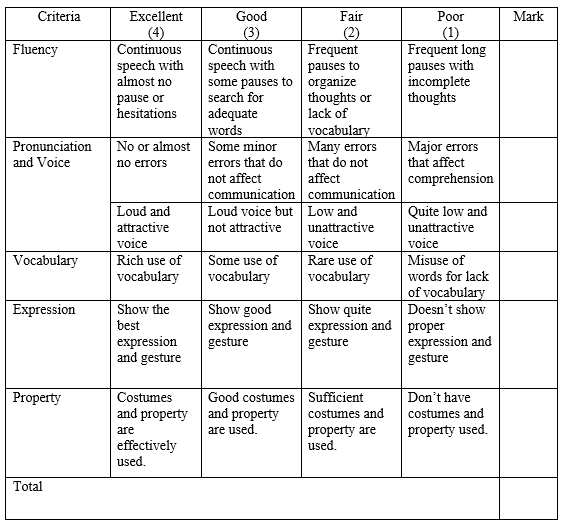 GRADING SYSTEM COMPONENTS 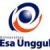 COURSE PROGRAM OF ACADEMIC YEAR 2018/2019COURSE PROGRAM OF ACADEMIC YEAR 2018/2019COURSE PROGRAM OF ACADEMIC YEAR 2018/2019COURSE PROGRAM OF ACADEMIC YEAR 2018/2019COURSE PROGRAM OF ACADEMIC YEAR 2018/2019COURSE PROGRAM OF ACADEMIC YEAR 2018/2019COURSE PROGRAM OF ACADEMIC YEAR 2018/2019COURSE PROGRAM OF ACADEMIC YEAR 2018/2019COURSE PROGRAM OF ACADEMIC YEAR 2018/2019COURSE PROGRAM OF ACADEMIC YEAR 2018/2019COURSE PROGRAM OF ACADEMIC YEAR 2018/2019COURSE PROGRAM OF ACADEMIC YEAR 2018/2019ENGLISH EDUCATION DEPARTMENTENGLISH EDUCATION DEPARTMENTENGLISH EDUCATION DEPARTMENTENGLISH EDUCATION DEPARTMENTENGLISH EDUCATION DEPARTMENTENGLISH EDUCATION DEPARTMENTENGLISH EDUCATION DEPARTMENTENGLISH EDUCATION DEPARTMENTENGLISH EDUCATION DEPARTMENTENGLISH EDUCATION DEPARTMENTENGLISH EDUCATION DEPARTMENTENGLISH EDUCATION DEPARTMENTESA UNGGUL UNIVERSITYESA UNGGUL UNIVERSITYESA UNGGUL UNIVERSITYESA UNGGUL UNIVERSITYESA UNGGUL UNIVERSITYESA UNGGUL UNIVERSITYESA UNGGUL UNIVERSITYESA UNGGUL UNIVERSITYESA UNGGUL UNIVERSITYESA UNGGUL UNIVERSITYESA UNGGUL UNIVERSITYESA UNGGUL UNIVERSITYCourseCourse:Basic SpeakingBasic SpeakingBasic SpeakingCourse Code:PSB-171PrerequisitePrerequisite:---Credit:3 SKSLecturerLecturer:Noni Agustina, M.Pd.Noni Agustina, M.Pd.Noni Agustina, M.Pd.Lecturer Code:7218Time AllocationTime Allocation:2 x 50 minutes2 x 50 minutes2 x 50 minutes2 x 50 minutes2 x 50 minutes2 x 50 minutes2 x 50 minutesLearning ObjectivesLearning Objectives:After completing this course, students are expected to be able to talk using English phrases and idioms in daily conversation, role play, retell the simple research article related to speaking skill, retell story, interview the foreigner, and have presentation effectively. After completing this course, students are expected to be able to talk using English phrases and idioms in daily conversation, role play, retell the simple research article related to speaking skill, retell story, interview the foreigner, and have presentation effectively. After completing this course, students are expected to be able to talk using English phrases and idioms in daily conversation, role play, retell the simple research article related to speaking skill, retell story, interview the foreigner, and have presentation effectively. After completing this course, students are expected to be able to talk using English phrases and idioms in daily conversation, role play, retell the simple research article related to speaking skill, retell story, interview the foreigner, and have presentation effectively. After completing this course, students are expected to be able to talk using English phrases and idioms in daily conversation, role play, retell the simple research article related to speaking skill, retell story, interview the foreigner, and have presentation effectively. After completing this course, students are expected to be able to talk using English phrases and idioms in daily conversation, role play, retell the simple research article related to speaking skill, retell story, interview the foreigner, and have presentation effectively. After completing this course, students are expected to be able to talk using English phrases and idioms in daily conversation, role play, retell the simple research article related to speaking skill, retell story, interview the foreigner, and have presentation effectively. WEEKLEARNING OUTCOMESTOPIC/SUB-TOPICSTOPIC/SUB-TOPICSLEARNING METHOD AND MEDIAREFERENCESREFERENCESINDICATOR FOR ASSESSMENTINDICATOR FOR ASSESSMENT1Students are able to elaborate  the course outline and the class regulationsCourse outlineClass regulations Course outlineClass regulations Method: Lecturing and discussionMedia: Projector and whiteboardCourse OutlineCourse OutlineStudents’ comprehension to explain course outline  Students’ comprehension to explain course outline  2Students are able to do the warming-up speaking activities related to their personal life  Warming-up speaking activitiesWarming-up speaking activitiesMethod: Lecturing, discussion, demonstrationMedia: Projector, whiteboard, and realiaUr, Penny. 2012. A Course in English Language Teaching. UK:  Cambridge University PressHolmes, David. 2004. Speaking Activities for the Classroom. Ur, Penny. 2012. A Course in English Language Teaching. UK:  Cambridge University PressHolmes, David. 2004. Speaking Activities for the Classroom. Students’ performance to do the warming-up activities related to their personal life.Students’ performance to do the warming-up activities related to their personal life.3Students are able to explore and use the English idioms in daily conversationEnglish idioms in daily conversationEnglish idioms in daily conversationMethod: Presentation, lecturing, discussion, demonstrationMedia: Projector, whiteboard, and videoGillet, Amy. 2004. Speak English Like An American. USA: Language Success PressFotovatniaa , Zahra and Mehdi Goudarzib. 2014. Idiom Comprehension in English as a Foreign Language: Analysability in Focus. Procedia - Social and Behavioral Sciences, 98, pp. 499 – 503http://www.theidioms.com/Gillet, Amy. 2004. Speak English Like An American. USA: Language Success PressFotovatniaa , Zahra and Mehdi Goudarzib. 2014. Idiom Comprehension in English as a Foreign Language: Analysability in Focus. Procedia - Social and Behavioral Sciences, 98, pp. 499 – 503http://www.theidioms.com/Students’ performance to conversate using English idioms.Students’ performance to conversate using English idioms.4Students are able to explore and use the English phrases in daily conversationEnglish phrases in daily conversationEnglish phrases in daily conversationMethod: Presentation, lecturing, discussion, demonstrationMedia: Projector, whiteboard, and videoGillet, Amy. 2004. Speak English Like An American. USA: Language Success PressFotovatniaa , Zahra and Mehdi Goudarzib. 2014. Idiom Comprehension in English as a Foreign Language: Analysability in Focus. Procedia - Social and Behavioral Sciences, 98, pp. 499 – 503www.espressoenglish.net Gillet, Amy. 2004. Speak English Like An American. USA: Language Success PressFotovatniaa , Zahra and Mehdi Goudarzib. 2014. Idiom Comprehension in English as a Foreign Language: Analysability in Focus. Procedia - Social and Behavioral Sciences, 98, pp. 499 – 503www.espressoenglish.net Students’ performance to have daily conversation using English phrasesStudents’ performance to have daily conversation using English phrases5-6Students are able to to conduct a role playEnglish role playEnglish role playMethod: Presentation, lecturing, discussion, and role playMedia: Projector, whiteboard, and videoR, Arham , Abdul Hakim Yassi and Burhanudin Arafah. 2016 . The Use of Role Play to Improve Teaching Speaking. International Journal of Scientific and Research Publications, 6 (3). Ratminingsih, Ni Made. Metode dan Strategi Pembelajaran Bahasa Inggris. Depok: PT RajaGrafindo PersadaUr, Penny. 2012. A Course in English Language Teaching. UK:  Cambridge University PressR, Arham , Abdul Hakim Yassi and Burhanudin Arafah. 2016 . The Use of Role Play to Improve Teaching Speaking. International Journal of Scientific and Research Publications, 6 (3). Ratminingsih, Ni Made. Metode dan Strategi Pembelajaran Bahasa Inggris. Depok: PT RajaGrafindo PersadaUr, Penny. 2012. A Course in English Language Teaching. UK:  Cambridge University PressStudents’ role play performance Students’ role play performance 7Students are able to retell the research journal related to speakingRetell the research journal related to speakingRetell the research journal related to speakingMethod: Presentation, lecturing and discussionMedia: Projector and whiteboardMcGrath, Kevin F and Penny Van Bergen. 2017. Elementary Teacher’s Emotional and Relational Expressions When Speaking about Disruptive and Well Behaved Students. Teaching and Teacher Education Journal, 67. Ismaili, Merita and Lumturije Bajrami. 2016. Information Gap Activities to Enhance Speaking Skills of Elementary Level Students. Procedia Social and Behavioural Sciences, 232.Srikaew, Daruwan, Kamonwan Tangdhanakond, and Sirichai. 2015. Development of an English Speaking Skill Assessment Model for Grade 6 Students by Using Portfolio. Procedia Social and Behavioural Sciences, 191.McGrath, Kevin F and Penny Van Bergen. 2017. Elementary Teacher’s Emotional and Relational Expressions When Speaking about Disruptive and Well Behaved Students. Teaching and Teacher Education Journal, 67. Ismaili, Merita and Lumturije Bajrami. 2016. Information Gap Activities to Enhance Speaking Skills of Elementary Level Students. Procedia Social and Behavioural Sciences, 232.Srikaew, Daruwan, Kamonwan Tangdhanakond, and Sirichai. 2015. Development of an English Speaking Skill Assessment Model for Grade 6 Students by Using Portfolio. Procedia Social and Behavioural Sciences, 191.Students’ performance to retell the research journal related to speakingStudents’ performance to retell the research journal related to speakingMID-TERM TESTMID-TERM TESTMID-TERM TESTMID-TERM TESTMID-TERM TESTMID-TERM TESTMID-TERM TESTMID-TERM TESTMID-TERM TESTMID-TERM TESTMID-TERM TEST8-9Students are able to describe and explain the characteristics of effective speakingEffective speakingEffective speakingMethod: Presentation, lecturing and  discussionMedia: Projector and whiteboardTurk, Christopher. 2003. Effective Speaking. Communicating in Speech. Wales: Spon PressAn Overview of Effective Speaking. Retrieved in standford.edu.pdfTurk, Christopher. 2003. Effective Speaking. Communicating in Speech. Wales: Spon PressAn Overview of Effective Speaking. Retrieved in standford.edu.pdfStudents’ performance to describe and explain the characteristics of effective speakingStudents’ performance to describe and explain the characteristics of effective speaking10-11Students are able to explain what the stories are and why they need to the stories and demonstrate their storiesStorytellingStorytellingMethod: Presentation, retell story and  discussionMedia: Projector, pictures, and  whiteboardSherman, Josepha. 2008. Storytelling. An Encyclopedia of Mythology and Folklore. USA: Sharpe Referencehttps://www.worldoftales.com/Sherman, Josepha. 2008. Storytelling. An Encyclopedia of Mythology and Folklore. USA: Sharpe Referencehttps://www.worldoftales.com/Students’ performance to retell their storyStudents’ performance to retell their story12Students are able to identify steps to interview the foreigner and conduct the interviewInterview with foreignerInterview with foreignerMethod: Presentation, field study and  discussionMedia: Projector, recorder, video and  whiteboardDenzin, Norman K. 2001. The reflexive interview and a performative social science. Qualitative Research Journal, 1 (1).https://en.islcollective.comDenzin, Norman K. 2001. The reflexive interview and a performative social science. Qualitative Research Journal, 1 (1).https://en.islcollective.comStudents’ performance to interview a foreignerStudents’ performance to interview a foreigner13-14Students are able to identify and have the effective Tedx Talk-alike presentationTedx Talk-alike presentationTedx Talk-alike presentationMethod: Presentation, presenation and  discussionMedia: Projector and whiteboardCarlo, Giuseppina Scotto di. 2014. The Role of Proximity in Online Popularizations: The Case of TED Talks. Discourse Studies, 16 (5)https://www.ted.comCarlo, Giuseppina Scotto di. 2014. The Role of Proximity in Online Popularizations: The Case of TED Talks. Discourse Studies, 16 (5)https://www.ted.comFINAL TESTFINAL TESTFINAL TESTFINAL TESTFINAL TESTFINAL TESTFINAL TESTFINAL TESTFINAL TESTWEEKPROCEDUREFORMSCORE > 77 ( A / A-)SCORE> 65(B- / B / B+ )SCORE > 60(C / C+ )SCORE> 45( D )SCORE < 45( E )WEIGHT102Performance assessmentPresentation* See rubric* See rubric* See rubric* See rubric* See rubric5 %3Performance assessmentPresentation* See rubric* See rubric* See rubric* See rubric* See rubric5 %4Performance assessmentPresentation* See rubric* See rubric* See rubric* See rubric* See rubric10 %5-6Performance assessmentPresentation* See rubric* See rubric* See rubric* See rubric* See rubric15 %7Performance assessmentPresentation* See rubric* See rubric* See rubric* See rubric* See rubric10 %8-9Performance assessmentPresentation* See rubric* See rubric* See rubric* See rubric* See rubric15 %10-11Performance assessmentPresentation* See rubric* See rubric* See rubric* See rubric* See rubric10 %12Performance assessmentPresentation* See rubric* See rubric* See rubric* See rubric* See rubric10 %13-14Performance assessmentPresentation* See rubric* See rubric* See rubric* See rubric* See rubric20 %Attendance:10 %Assignments:20 %Mid-Term Test:30 %Final Test:40 %Approved by,Head of Study ProgramEsa Unggul UniversityPrayogo Hadi Sulistio, M. Pd.                                             Jakarta, September 2018Lecturer, Noni Agustina, M. Pd.